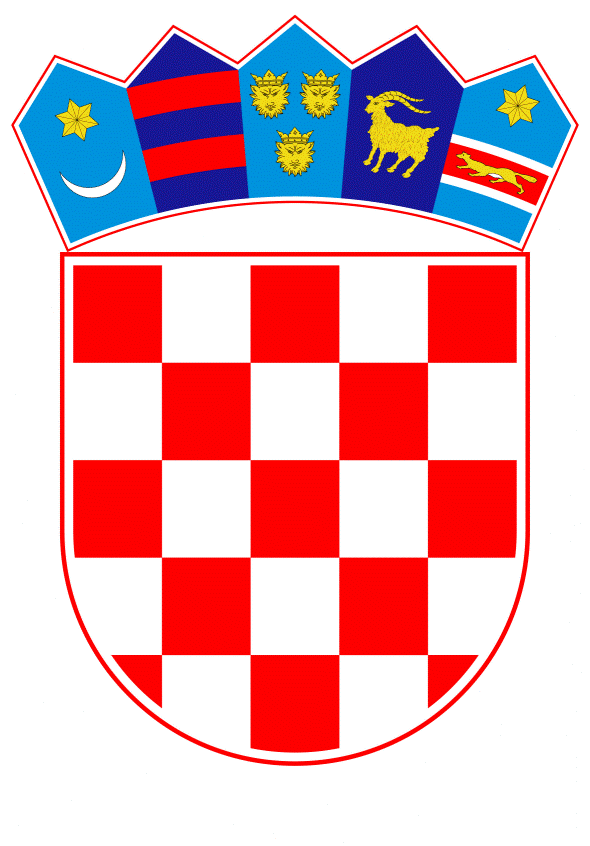 VLADA REPUBLIKE HRVATSKEZagreb, 25. veljače 2021.__________________________________________________________________________________ __________________________________________________________________________________ __________________________________________________________________________________ PRIJEDLOGNa temelju članka 1. stavka 2. i članka 31. stavka 2. Zakona o Vladi Republike Hrvatske ("Narodne novine", br. 150/11, 119/14, 93/16 i 116/18), Vlada Republike Hrvatske je na sjednici održanoj dana _________ 2021. godine donijelaO D L U K Uo donošenju Nacionalnog programa za suzbijanje neprijavljenoga rada u Republici Hrvatskoj 2021.- 2024. i Akcijskog plana za provedbu Nacionalnog programaI.	Donosi se Nacionalni program za suzbijanje neprijavljenoga rada u Republici Hrvatskoj 2021.- 2024. i Akcijski plan za provedbu Nacionalnog programa (u daljnjem tekstu: Nacionalni program), u tekstu koji je dostavilo Ministarstvo rada, mirovinskoga sustava, obitelji i socijalne politike aktom, KLASE: 022-03/19-12/01, URBROJA: 524-03-01-02/2-21-104, od 3. veljače 2021. godine.II.	Sredstva za provedbu Nacionalnog programa osigurana su u Državnom proračunu Republike Hrvatske za 2021. i projekcijama za 2022. i 2023. godinu na pozicijama tijela državne uprave nadležnim za pripremu i provođenje Nacionalnog programa. III.Zadužuje se Ministarstvo rada, mirovinskoga sustava, obitelji i socijalne politike da o donošenju ove Odluke na odgovarajući način izvijesti tijela državne uprave nadležna za pripremu i provođenje Nacionalnog programa. IV.Nacionalni program za suzbijanje neprijavljenoga rada u Republici Hrvatskoj 2021.- 2024. i Akcijski plan za provedbu Nacionalnog programa objavit će se na internetskim stranicama Ministarstva rada, mirovinskoga sustava, obitelji i socijalne politike. V.	Ova Odluka stupa na snagu danom donošenja, a objavit će se u „Narodnim novinama“.KLASA:URBROJ: Zagreb, ________ 2021. PREDSJEDNIKmr. sc. Andrej PlenkovićOBRAZLOŽENJEOvaj strateški dokument donosi se na temelju provedenih aktivnosti u sklopu IPA 2012 projekta: „Jačanje politika i kapaciteta za smanjenje neprijavljenoga rada“ koji se provodio od listopada 2016. godine do travnja 2018. godine. Navedeni projekt imao je za svrhu jačanje administrativnih kapaciteta nadležnih tijela državne uprave u borbi protiv neprijavljenoga rada, a rezultirao je i preporukom za donošenje strateškog dokumenta na nacionalnoj razini.Nacionalni program za suzbijanje neprijavljenoga rada u Republici Hrvatskoj, kao akt strateškog planiranja, donosi se i radi provedbe mjere utvrđene Nacionalnim programom reformi Republike Hrvatske za 2020. godinu. Vezano za cilj 1. Održivi gospodarski rast i razvoj, utvrđen je Reformski prioritet 1.1. Unaprjeđenje poslovnog okruženja, u okviru kojega će se uspostaviti mehanizmi kojima će se osigurati poticajno okruženje za prelazak iz sfere neprijavljenog rada i neregistriranih djelatnosti u zakonite okvire. S tim u vezi usvojeno je da će se donijeti strateški dokument za suzbijanje neprijavljenog rada, s pripadajućim akcijskim planom. Nacionalni program za suzbijanje neprijavljenoga rada u Republici Hrvatskoj 2021.-2024. i Akcijski plan za provedbu Nacionalnog programa izrađeni su sukladno Zakonu o sustavu strateškog planiranja i upravljanja razvojem Republike Hrvatske (Narodne novine, broj 123/17). Putem ovog kratkoročnog dokumenta strateškog planiranja, provodi se Program Vlade Republike Hrvatske za mandatno razdoblje 2020. do 2024., i to u dijelu programskog područja „Socijalna sigurnost“, strateški cilj „Očuvanje radnih mjesta i socijalna sigurnost“. Posebni ciljevi kojima se navedeno postiže, a kojima doprinosi i izrada strateškog dokumenta za suzbijanje neprijavljenoga rada s pripadajućim akcijskim planom provedbe, su „Poticanje rada, zapošljavanja i rast plaća“ te „Socijalni dijalog“.                Usvajanjem ovoga strateškog dokumenta utvrđuje se obveza provedbe 14 mjera, u okviru kojih je predviđeno 27 aktivnosti za čiju provedbu će biti zaduženi različiti nositelji sukladno propisanom djelokrugu, a koje će aktivnosti u svojoj ukupnosti dovesti do konačnog cilja - suzbijanja neprijavljenog rada kao društveno neprihvatljive pojave koja istodobno šteti radnicima, poslodavcima i državi. Obzirom na to da neprijavljeni rad predstavlja jedan od faktora koji ograničava pozitivne promjene u društvu, osnovni je cilj ovog Nacionalnog programa osigurati poticajno okruženje za prelazak iz sfere neprijavljenog rada i neregistriranih djelatnosti u zakonite okvire Republike Hrvatske.Predlagatelj:Ministarstvo rada, mirovinskoga sustava, obitelji i socijalne politikePredmet:Prijedlog odluke o donošenju Nacionalnog programa za suzbijanje neprijavljenoga rada u Republici Hrvatskoj 2021.- 2024. i Akcijskog plana za provedbu Nacionalnog programa 